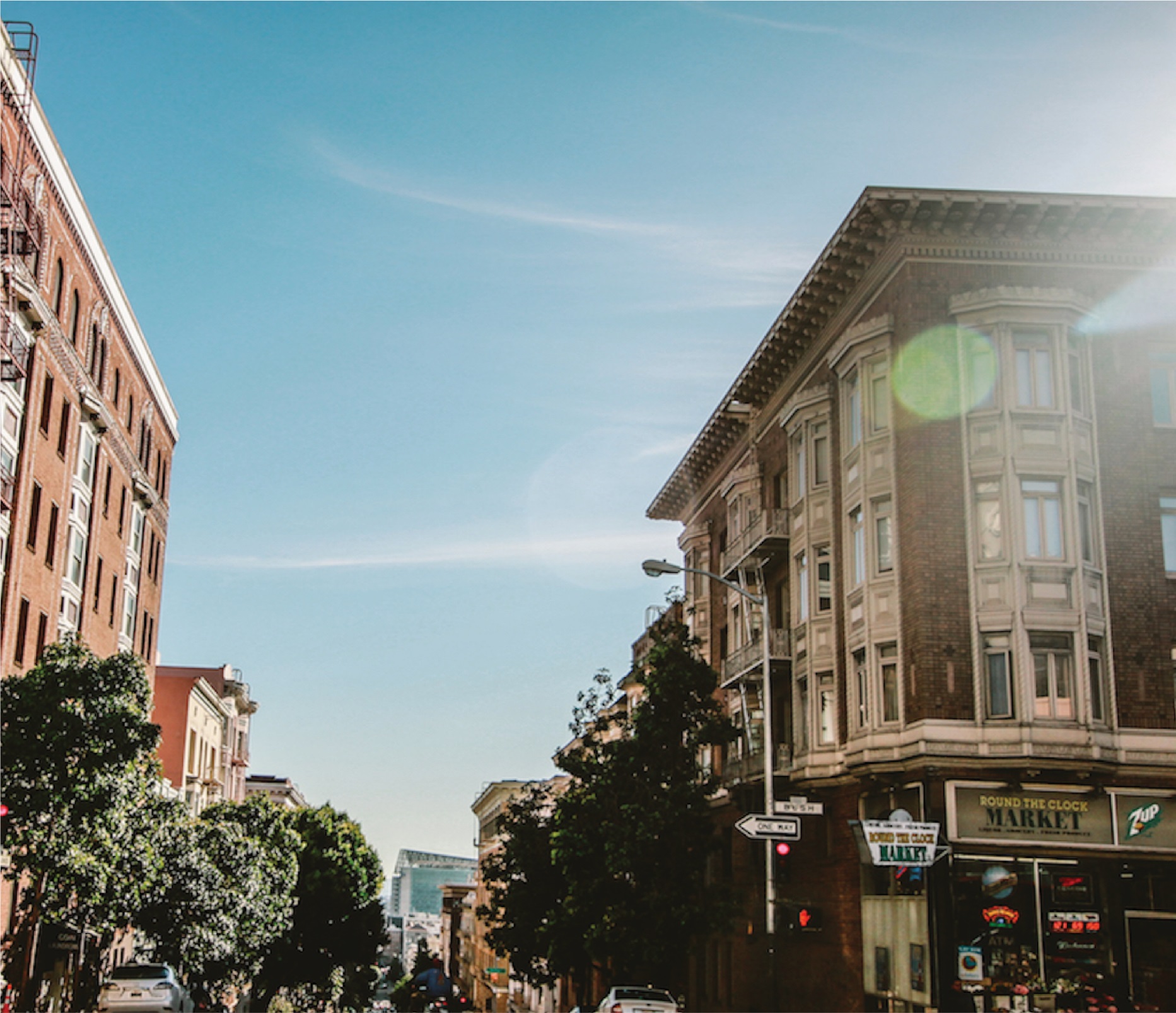 Um Ihre Bewerbung so genau und erfolgreich wie möglich zu gestalten, bin ich auf Ihre Mitarbeit angewiesen. 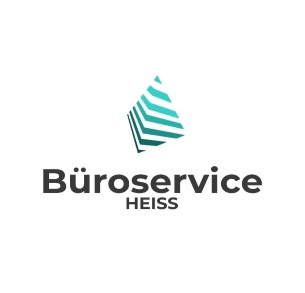 Bitte machen Sie zu den Fragen möglichst genaue Angaben. Um ein gutes Ergebnis zu erzielen, brauche ich vollständige und nachvollziehbare Angaben. Vielen Dank!Möchten Sie sich selbst etwas beschreiben? Nennen Sie mir Eigenschaften, die Sie ausmachen und von denen Ihr Arbeitgeber profitieren wird, Ihre Stärken!____________________________________________________________________________________________________________________________________________________________________________________________________________________________________________________________________________________________Thema Berufsausbildung – welchen Beruf haben Sie erlernt? Ist die Ausbildung abgeschlossen, und in welchem Betrieb haben Sie Ihre Lehre gemacht? Geben Sie auch den Zeitraum an.Möchten Sie weitere Angaben zum Thema Berufsausbildung machen?____________________________________________________________________________________________________________________________________________________________________________________________________________________________________________________________________________________________
Berufserfahrung:Bitte erläutern Sie, welche beruflichen Tätigkeiten Sie in der Vergangenheit ausgeübt haben und machen Sie dazu möglichst genaue Angaben, auch zum Arbeitgeber. Auch Zeiten, in denen Sie nicht gearbeitet haben, erwähnen Sie bitte so genau wie möglich. Im Bewerbungsgespräch wird auch nach diesen Zeiten gefragt werden.
Weitere Angaben: ____________________________________________________________________________________________________________________________________________________________________________________________________________________________________________________________________________________________Schulbildung:Bitte machen Sie Angaben dazu, welche Schulen Sie zu welchem Zeitpunkt Sie besucht haben. Welchen Abschluss haben Sie jeweils dabei erreicht? Was ist Ihr höchster Schulabschluss und mit welcher Note haben Sie dieses abgeschlossen?Weitere ergänzende Angaben:____________________________________________________________________________________________________________________________________________________________________________________________________________________________________________________________________________________________Haben Sie besondere Kenntnisse, Fähigkeiten oder Weiterbildungen, die Sie gerne erwähnen möchten? Führerscheine, …?____________________________________________________________________________________________________________________________________________________________________________________________________________________________________________________________________________________________Auf was für Stellen möchten Sie sich in Zukunft bewerben? Nennen Sie mir bitte die Branche so genau wie möglich oder im Idealfall natürlich ein spezielles Unternehmen. ____________________________________________________________________________________________________________________________________________________________________________________________________________________________________________________________________________________________Legen Sie gerne Ihre alten Bewerbungsunterlagen bei, wenn Sie möchten, vor allem den Lebenslauf – manchmal ist dies auch hilfreich, um ein gutes Bild über Sie und Ihren Werdegang zu bekommen. Herzlichen Dank und bis bald!Romina Heisswww.bueroservice-heiss.de WhatsApp 0176 723 54 774 info@bueroservice-heiss.de NameVornameGeb. am, OrtAdresseTelefonE-MailFamilienstandAusbildungsbetrieb AusbildungsbezeichnungVonBisAbschluss?Angestellt bei Fa. Adresse, mind. OrtVonBisIhre Aufgaben, erworbene KenntnisseSchuleVonBisAbschluss und Note